                                                                    HOTĂRÂREA NR.           /2022                           privind aprobarea Regulamentului de organizare și funcționare a serviciului  			             	social ,, Serviciul de îngrijire și asistență la domiciliu”Consiliul local al municipiului  Hunedoara ;Analizând Referatul de aprobare al Primarului municipiului Hunedoara nr. 58483/8419 /13.07.2022 prin care se propune aprobarea Regulamentului de organizare și funcționare a serviciului social ,,Serviciul de îngrijire și asistență la domiciliu”;	Potrivit prevederilor art. 2 alin. (1) și alin. (4) precum și ale art. 3 alin. (1) și alin (2) ale Hotărârii de Guvern nr. 867/2015 pentru aprobarea Nomenclatorului serviciilor sociale, precum și a regulamentelor-cadru de organizare și funcționare a serviciilor sociale, cu modificările și completările ulterioare, ale  prevederilor  art. 43 alin. (1) din  Legea asistenței sociale  nr. 292/2011, cu modificările și completările ulterioare, ale Legii nr. 197/2012 privind asigurarea calităţii în domeniul serviciilor sociale, cu modificările și completările ulterioare, ale art. 25 1 alin. (2) din Normele metodologice de aplicare a prevederilor Legii nr. 197/2012 privind asigurarea calităţii în domeniul serviciilor sociale, aprobate prin Hotărârea Guvernului nr. 118/2014, cu modificările și completările ulterioare, ale Legii nr. 17/2000 privind asistența socială a persoanelor vârstnice, republicată, cu modificările și completările ulterioare, ale Legii nr. 116/2002 privind prevenirea și combaterea marginalizării sociale, cu modificările ulterioare, ale Hotărârii Guvernului nr. 1149/2002 pentru aprobarea Normelor Metodologice de aplicare a prevederilor Legii nr.116/2002 privind prevenirea și combaterea marginalizării sociale, cu modificările și completările ulterioare, ale Ordinului Ministrului muncii solidarității sociale și familiei nr. 73/2005 privind aprobarea modelului Contractului pentru acordarea de servicii sociale încheiat de furnizorii de servicii sociale, acreditați conform legii, cu beneficiarii de servicii sociale, ale Hotărârii  Guvernului nr. 426/2020 privind aprobarea standardelor de cost pentru serviciile sociale – Anexa nr. 4, ale Hotărârii Guvernului nr. 886/2000 pentru aprobarea Grilei naţionale de evaluare a nevoilor persoanelor vârstnice, ale Ordonanţei Guvernului nr. 68/2003 privind serviciile sociale, cu modificările și completările ulterioare, ale Ordinul Secretarului general al Guvernului nr. 600/2018 privind aprobarea Codului controlului intern managerial al entităţilor publice, ale Ordinului Ministrului muncii și justiției sociale nr. 29/2019 pentru aprobarea standardelor minime de calitate pentru acreditarea serviciilor sociale destinate persoanelor vârstnice, persoanelor fără adăpost, tinerilor care au părăsit sistemul de protecţie a copilului şi altor categorii de persoane adulte aflate în dificultate, precum şi a serviciilor acordate în comunitate, serviciilor acordate în sistem integrat şi cantinele sociale -  Anexa 8, precum și ale art. 4 lit. b) și art. 7 din Legea nr. 52/2003 privind transparența decizională în administrația publică, republicată, cu modificările  ulterioare;În temeiul prevederilor art. 129 alin. (1), alin. (2), lit. a), lit. d), alin. (3), lit. c) și lit. e), alin.(7)  lit. b), alin. (14) precum și ale art. 139 coroborat cu art. 196 alin. (1) lit. a) din Ordonanța de Urgență a Guvernului nr. 57/2019 privind Codul administrativ, cu modificările și completările ulterioare;                                                                    H O T Ă R Ă Ş T E:	Art.1 – Aprobă Regulamentul de organizare și funcționare a serviciului social ,,Serviciul de îngrijire și asistență la domiciliu”, cod serviciu social 8810ID – I, conform Anexei, care face parte integrantă din prezenta hotărâre.Art.2 – La data intrării în vigoare a prezentei hotărâri se abrogă Hotărârea Consiliului Local municipiului Hunedoara nr. 157/2022.Art.3 – Prezenta hotărâre se poate contesta de cei interesați la instanța competentă, în termenul prevăzut de lege.Art.4 – Prezenta hotărâre se comunică Prefectului judeţului Hunedoara, Primarului, Administratorului Public, Direcției de Asistență Socială a municipiului Hunedoara, Direcţiei economice, Serviciului Juridic, Administrație Publică Locală și Autoritate Tutelară, Biroului Comunicare, Promovare Imagine, Compartimentului Audit Intern, Biroului Informatică și Tehnică de Calcul, Serviciului Informații pentru Cetățeni și Relații Publice și se va publica pe site-ul Primăriei municipiului Hunedoara www.primariahunedoara.ro.                                                          INIȚIATOR                                                              PRIMAR,                                                       Dan Bobouțanu                                                               				                                                                                           AVIZAT                                                                                                                              SECRETAR GENERAL,  					                                                        Militon Dănuț LaslăuROMÂNIAJUDEŢUL HUNEDOARAMUNICIPIUL HUNEDOARACONSILIUL LOCAL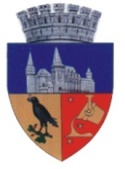      Proiect de Hotărâre       Nr.328/13.07.2022